INDICAÇÃO Nº 4300/2018Sugere ao Poder Executivo Municipal a possibilidade de realizar poda das árvores sob o endereço na Rua Marechal Bitencourt nas proximidades do numero 273, no bairro 31 de Março, neste município.Excelentíssimo Senhor Prefeito Municipal, Nos termos do Art. 108 do Regimento Interno desta Casa de Leis, dirijo-me a Vossa Excelência para sugerir ao setor competente que, promova a poda das árvores sob o endereço na Rua Marechal Bitencourt nas proximidades do numero 273, no bairro 31 de Março,, neste municípioJustificativa:Conforme reivindicação dos moradores do referido bairro, mais precisamente da Rua Marechal Bitencourt e da Rua Marechal Odélio Denys  no bairro 31 de Março, solicito a poda das arvores nas proximidades do nº 273, uma vez que a copa da mesma encontra-se alta, obstruindo toda iluminação e ainda podendo ocasionar riscos tanto em relação à queda da energia pública como também acidentes com a queda de galhos.Plenário “Dr. Tancredo Neves”, em 27 de agosto de 2.018.JESUS VENDEDOR-Vereador / Vice Presidente-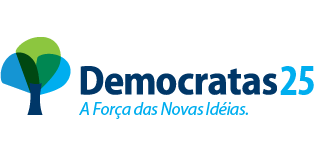 